IEEE P802.11
Wireless LANsAbstractThis contribution addresses the issue of how SPP A-MSDU could be negotiated without causing interoperability issues with misbehaving deployed STAs.The proposed changes are based on REVme D1.0.Revision history:R0 – initial versionR1 – updated the cover page. Discussion:https://papers.mathyvanhoef.com/usenix2021.pdf has identified the issue of supporting SPP A-MSDU, see: By default the A-MSDU flag, which informs a receiver how to parse the encrypted payload of a frame, is not authenticated (recall Section 2.1). Only when the sender and receiver support Signaling and Payload Protected (SPP) A-MSDUs is the A-MSDU flag authenticated [33, §11.17]. However, none of the devices we tested support this feature, meaning in practice the A-MSDU flag is never authenticated. This is problematic because nearly all devices we tested do support receiving A-MSDUs, meaning they can be tricked into processing normal frames as A-MSDUs, and vice versa.In IEEE 802.11-2020, two bits are defined in the RSN Capabilies field: — Bit 10: SPP A-MSDU Capable. A STA sets the SPP A-MSDU Capable subfield of the RSN
Capabilities field to 1 to signal that it supports signaling and payload protected A-MSDUs (SPP
A-MSDUs) (see 10.11 (A-MSDU operation)). Otherwise, this subfield is set to 0.
— Bit 11: SPP A-MSDU Required. A STA sets the SPP A-MSDU Required subfield of the RSN Capabilities field to 1 when it allows only SPP A-MSDUs (i.e., does not send or receive payload protected A-MSDUs (PP A-MSDUs) (see 10.11 (A-MSDU operation)). Otherwise, this subfield is
set to 0.However, the SPP A-MSDU STA behaviors haven’t been implemented or implemented incorrectly. Some implementations copy the bits from the AP’s RSNE, and hence would falsely signal support. Also, the mandatory A-MSDU STA behaviors defined in Table 10-13 (A-MSDU STA behavior for RSN associations) are impossible for STA to be compliant. For example, in the second row of Table 10-13, a legacy STA (i.e. STA1 with both SPP A-MSDU capble and SPP A-MSDU required equal to 0) cannot understand STA2’s SPP A-MSDU required bit and STA 1 cannot obey the rules: “Shall not transmit PP A-MSDU” and “Shall discard received (PP and SPP) A-MSDU”. This submission proposes an alternative mechanism for negotiating support for SPP A-MSDU. A new bit “SPP A-MSDU Capable” is defined in the Extended RSN Capabilities field of the RSNX element similarly to what was done with PBAC (See 22/0082r2, CID 1002). For mandating SPP A-MSDU, it could be done with a single bit (“SPP A-MSDU Capable”) and a shall statement saying something like <the next great PHY name> STA shall indicate SPP A-MSDU Capable = 1 and leave this to the new PHY capable things rather than a BSS-specific property for all STAs. Note that the “SPP A-MSDU Capable” bit is only for HT STA (non-DMG STA). DMG STAs always use SPP A-MSDU. 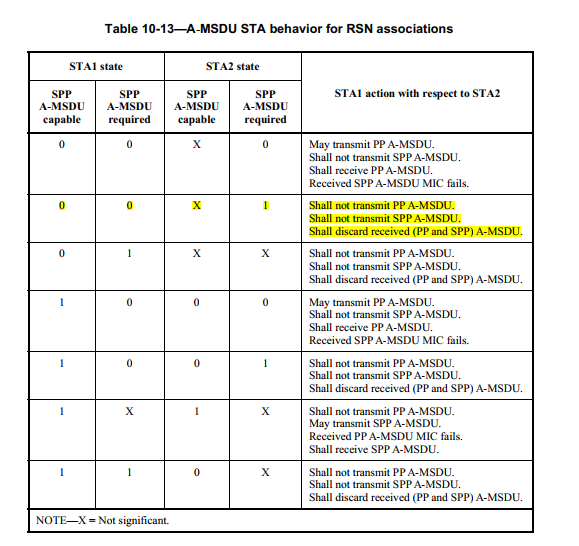 Proposed resolution:TGm editor: make changes to 9.4.2.24.4 as follows: RSN capabilitiesTGm editor: in Figure 9-350, change bit 10 (B10) from “SPP A-MSDU Capable” to “Reserved”TGm editor: in Figure 9-350, change bit 11 (B11) from “SPP A-MSDU Required” to “Reserved”… … TGm editor: make changes to following bullets as shown below: Bit 10: Reserved.  SPP A-MSDU Capable. A STA sets the SPP A-MSDU Capable subfield of the RSN Capabilities field to 1 to signal that it supports signaling and payload protected A-MSDUs (SPP A-MSDUs) (see 10.11 (A-MSDU operation)). Otherwise, this subfield is set to 0. Bit 11: Reserved. SPP A-MSDU Required. A STA sets the SPP A-MSDU Required subfield of the RSN Capabilities field to 1 when it allows only SPP A-MSDUs (i.e., does not send or receive payload protected A-MSDUs (PP A-MSDUs) (see 10.11 (A-MSDU operation)). Otherwise, this subfield is set to 0. … … TGm editor: please deprecate MIB variable dot11SPPAMSDURequired with the procedure described in Editorial Style Guide, see doc 11-09-1034.RSN Extension element (RSNXE)TGm editor: Please insert a new row to Table 9-363 as shown below and accordingly update the content of the last row corresponding to ‘Reserved’ values: A-MSDU operationTGm editor: Please update 10.11 as shown follows: (starting at 2180.52 of D1.0) … … When dot11RSNAActivated is true, a A non-DMG STA indicates support for payload protected A-MSDUs (PP A-MSDUs) or signaling and payload protected A-MSDUs (SPP A-MSDUs), when dot11RSNAActivated is true, in its RSNXE. during (re)association. On either (re)association, the associating A non-DMG STA and its peer STA both determine and maintain a record of whether an encrypted A-MSDU sent to its peer is to be a PP A-MSDU or an SPP A-MSDU based on the SPP A-MSDU Capable and SPP A-MSDU Required subfields of the Extended RSN Capabilities field of the RSNE (see 9.4.2.24.4 (RSN capabilities)) RSNXE (see 9.4.2.241 (RSN Extension element (RSNXE))). If a STA and its peer STA are DMG STAs or both have their SPP A-MSDU Capable subfields equal to 1, A-MSDUs shall be transmitted as SPP A-MSDUs. Otherwise, A-MSDUs shall be transmitted as PP A-MSDUs.  Table 10-13 (A-MSDU STA behavior for RSN associations) defines behavior related to the transmission and reception of individually addressed A-MSDUs of a first HT STA or S1G STA (STA1) that has successfully negotiated an RSNA (re)association with a second HT STA or S1G STA (STA2). Reception and transmission of A-MSDUs using a non-RSN association is unaffected by the values of the SPP A-MSDU Capable subfield. and SPP A-MSDU Required subfields.TGm editor: Please delete Table 10-13 A-MSDU STA behavior for RSN associations. Construct AADTGm editor: Please update 12.5.3.3.3 as shown follows: (starting at 3146.7 of D1.0) (#217)QC – QoS Control field contains the MSDU priority, if present. The QC TID is used in the construction of the AAD. When in a non-DMG BSS, if both the STA and its peer have their SPP A-MSDU Capable subfields (see 9.4.2.241 (RSN Extension element (RSNXE))) equal to 1, the A-MSDU Present field is also used in the construction of the AAD. When in a DMG BSS, the A-MSDU Present field and A-MSDU Type field are also used in the construction of the AAD. The remaining QC fields are not used and are masked to 0 for the AAD calculation (for a non-DMG BSS, bits 4 to 6, bits 8 to 15, and bit 7 when either the STA or its peer has the SPP A-MSDU Capable field equal to 0; for a DMG BSS, bits 4 to 6 and bits 9 to 15). When in a DMG BSS, the A-MSDU Present bit 7 and A-MSDU Type bit 8 are used in the construction of the AAD, and the remaining QC fields are masked to 0 for the AAD calculation (bits 4 to 6, bits 9 to 15).Proposed Resolution for SPP A-MSDU Support Proposed Resolution for SPP A-MSDU Support Proposed Resolution for SPP A-MSDU Support Proposed Resolution for SPP A-MSDU Support Proposed Resolution for SPP A-MSDU Support Date:  2022-03-14Date:  2022-03-14Date:  2022-03-14Date:  2022-03-14Date:  2022-03-14Author:Author:Author:Author:Author:NameAffiliationAddressPhoneEmailEmily QiIntel Emily.h.qi@intel.comJohnanes BergIntel johannes.berg@intel.comIdo OuzieliIntelido.ouzieli@intel.comMark RisonSamsungJouni MalinenQualcommjouni@qca.qualcomm.comMark HamiltonRuckus/CommScopemark.hamilton2152@gmail.comExtended RSN Capabilities fieldExtended RSN Capabilities fieldExtended RSN Capabilities fieldBitInformationNotes<ANA>SPP A-MSDU CapableA non-DMG STA sets the SPP A-MSDU Capable subfield to 1 if dot11SPPAMSDUCapable is true. Otherwise, this subfield is set to 0. See 10.11 (A-MSDU operation). 